Татарстан РеспубликасыТеләче муниципаль районыЮгары Кибәхуҗа урта мәктәбеТамчы шоу(класстан тыш чара) Эшләде: татар теле һәм әдәбияты укытучысы Афзалова Гөлназ Җәүдәт кызы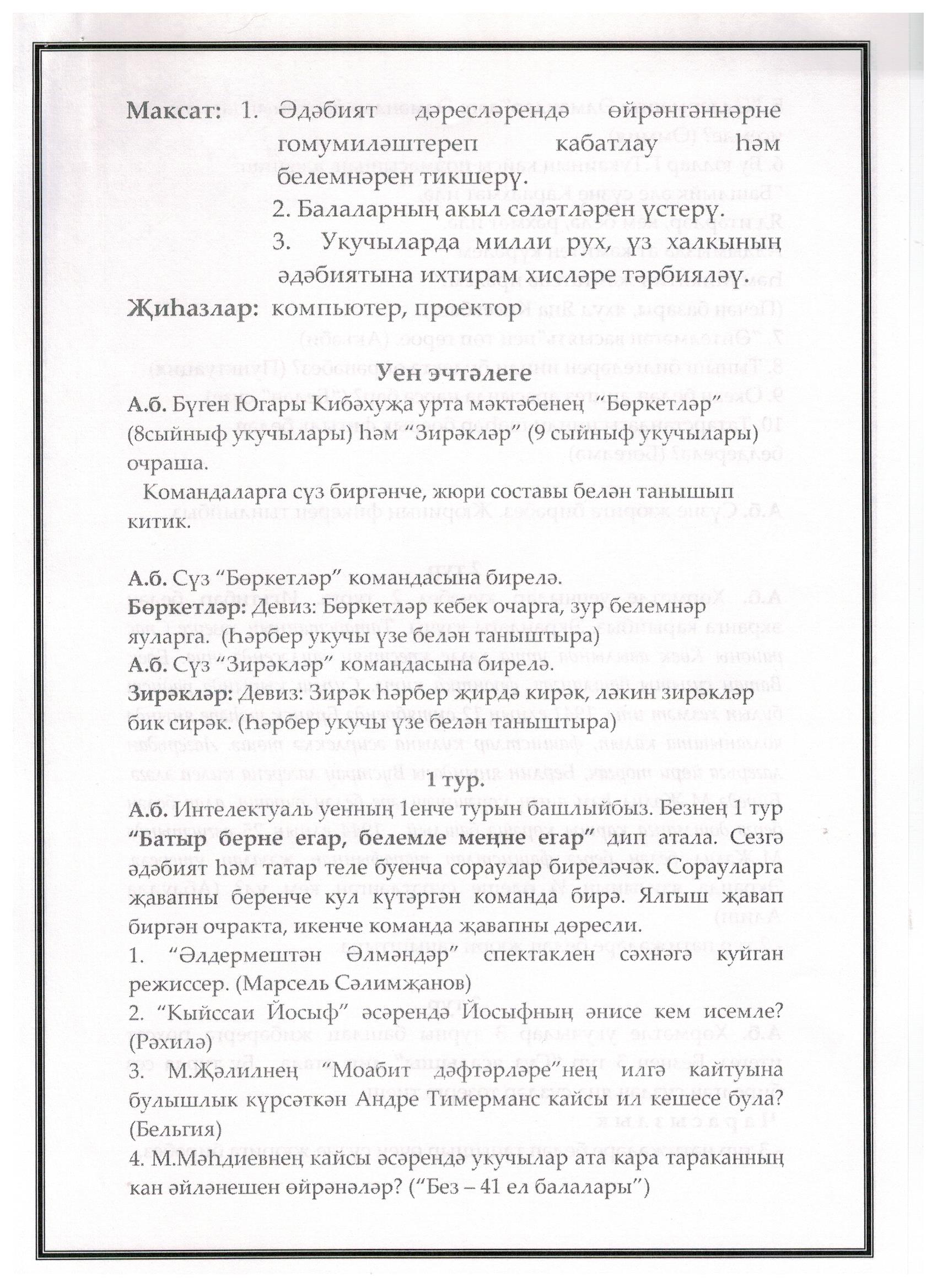 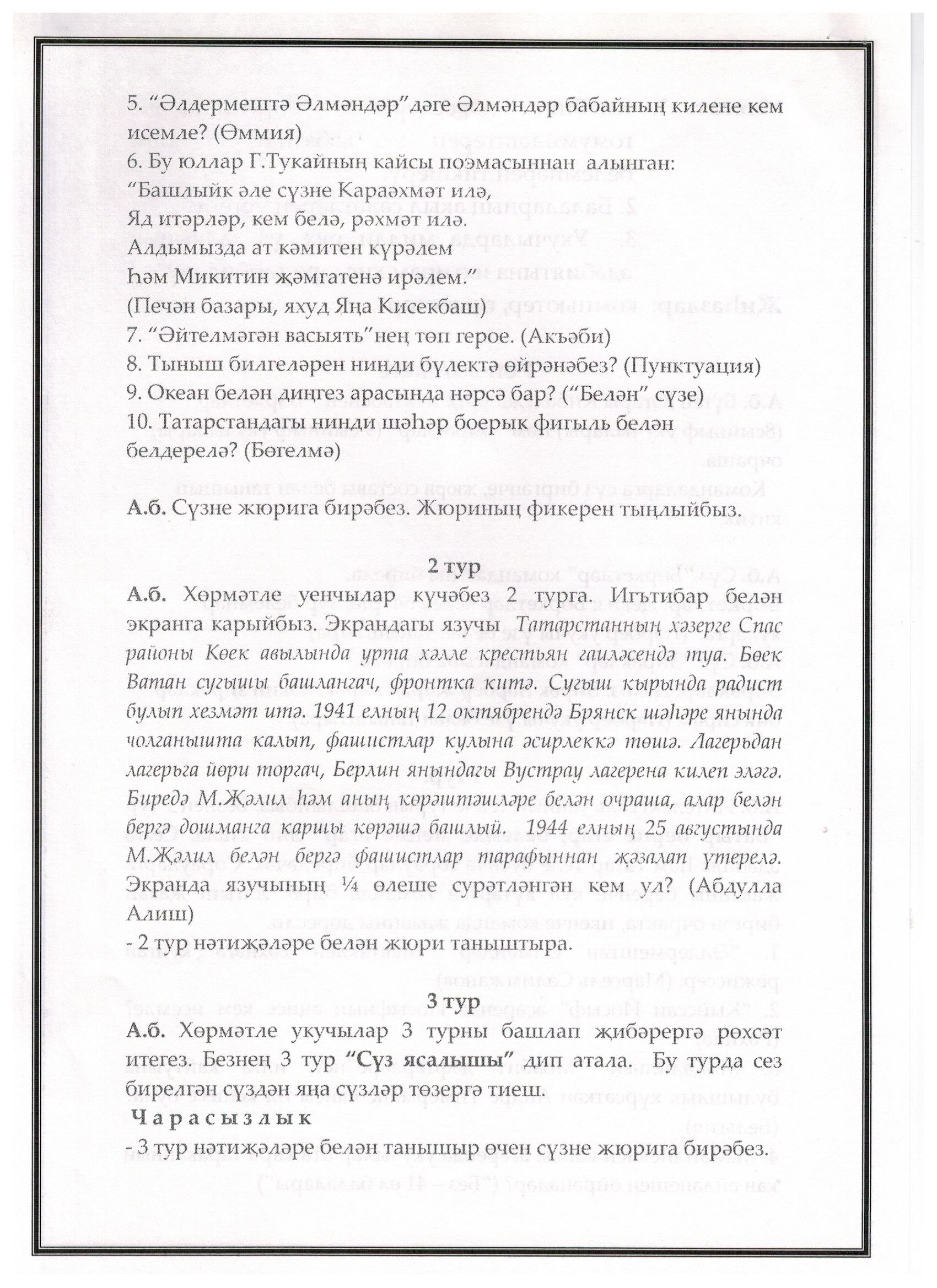 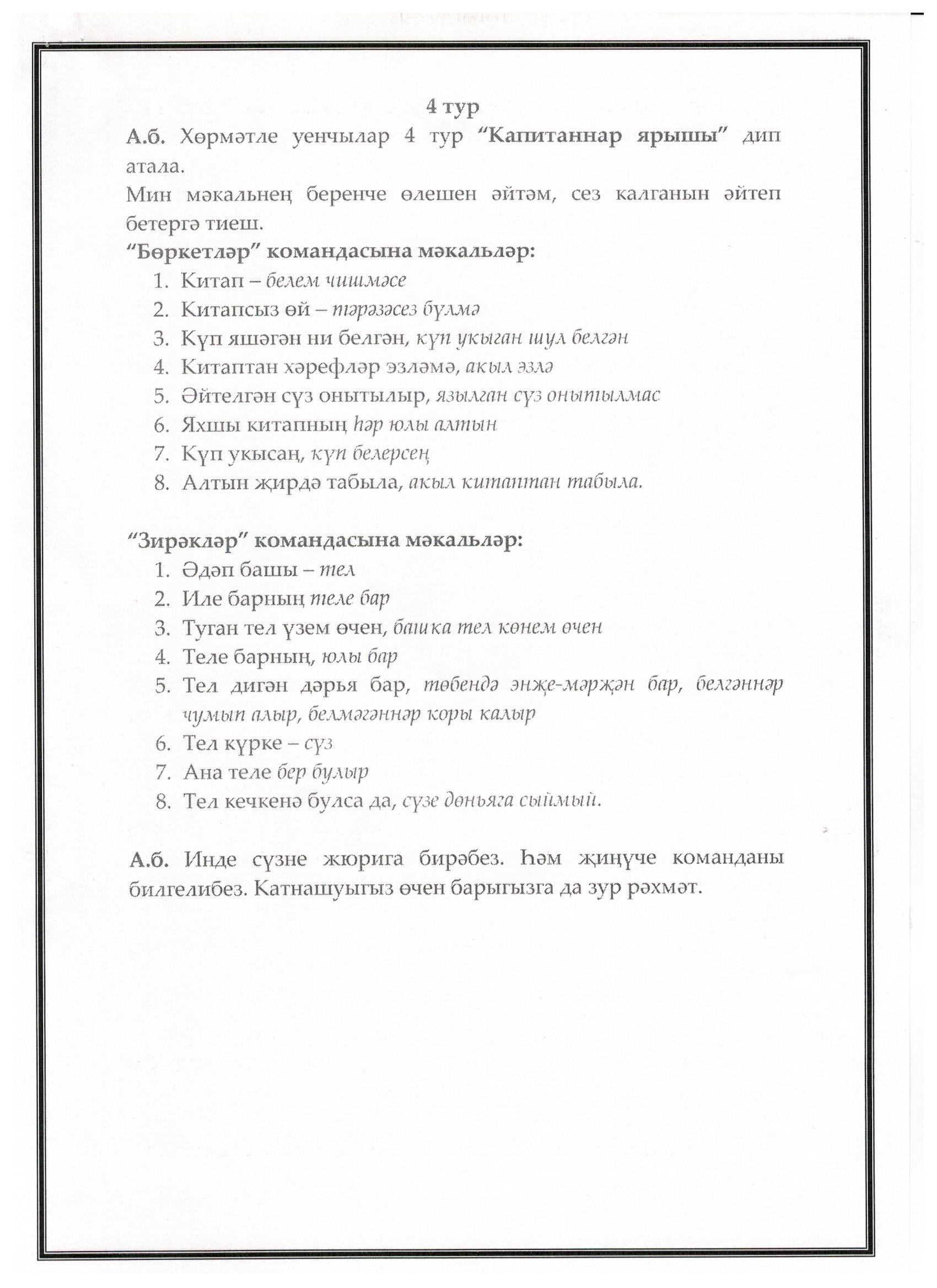 